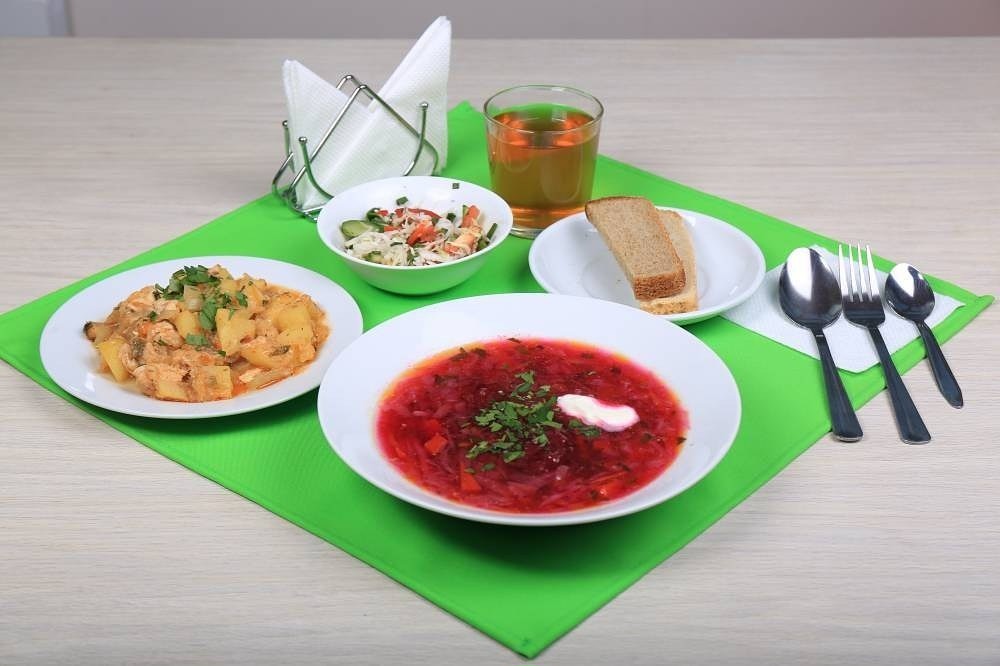 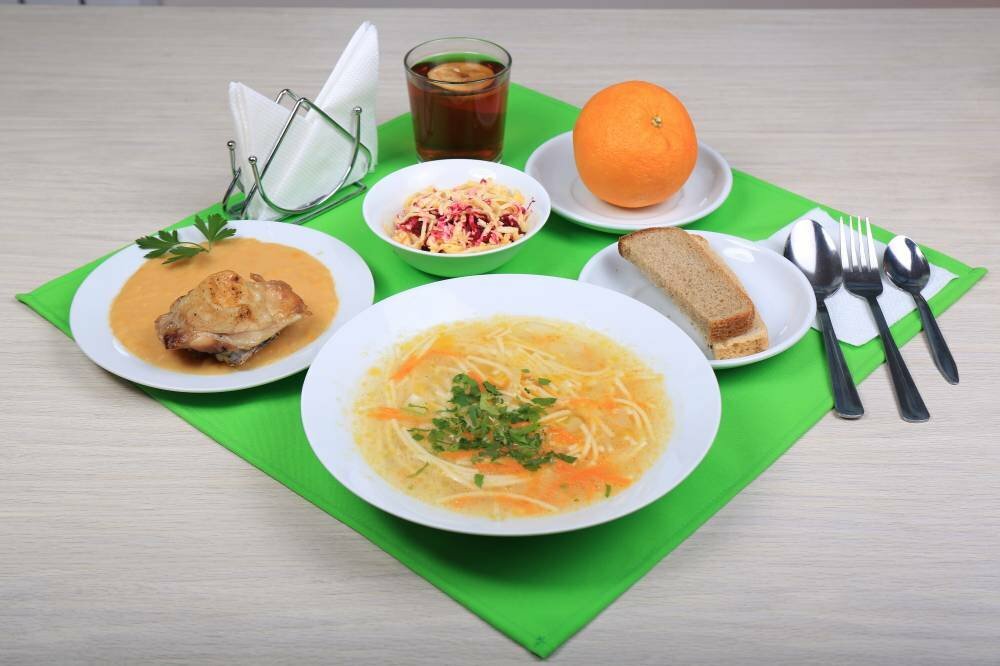 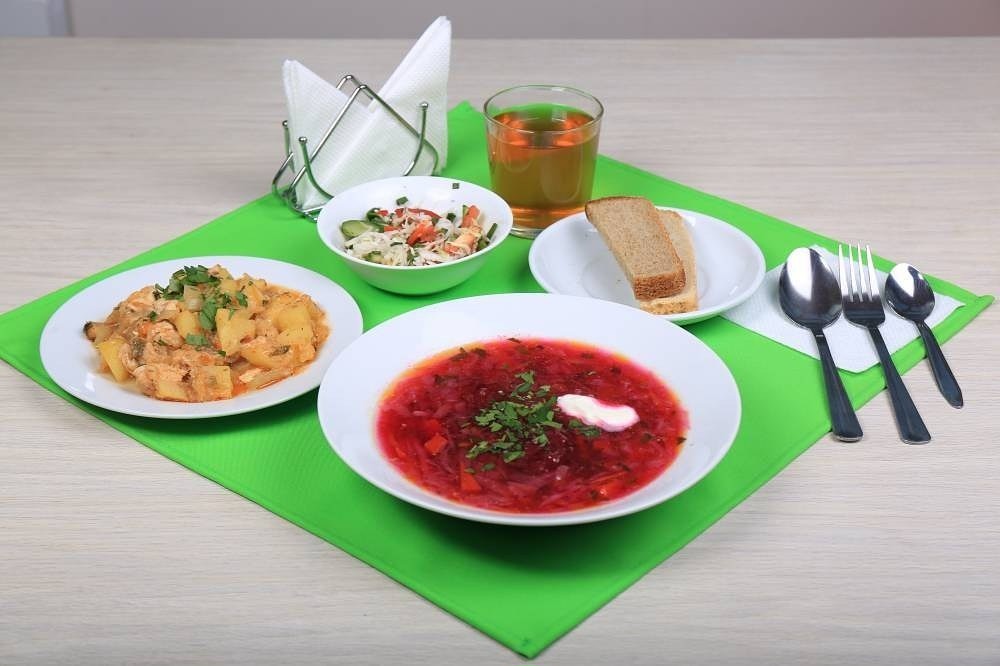 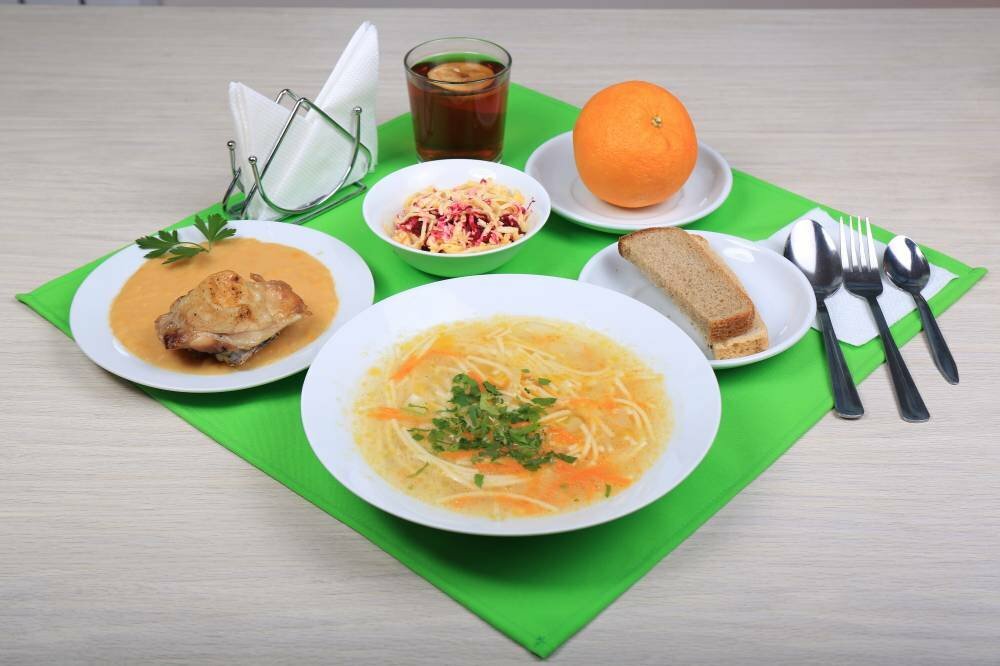 ПЛАН МЕРОПРИЯТИЙ  РОДИТЕЛЬСКОГО КОНТРОЛЯ С  01.01.2023 ПО 31.05.2023 Г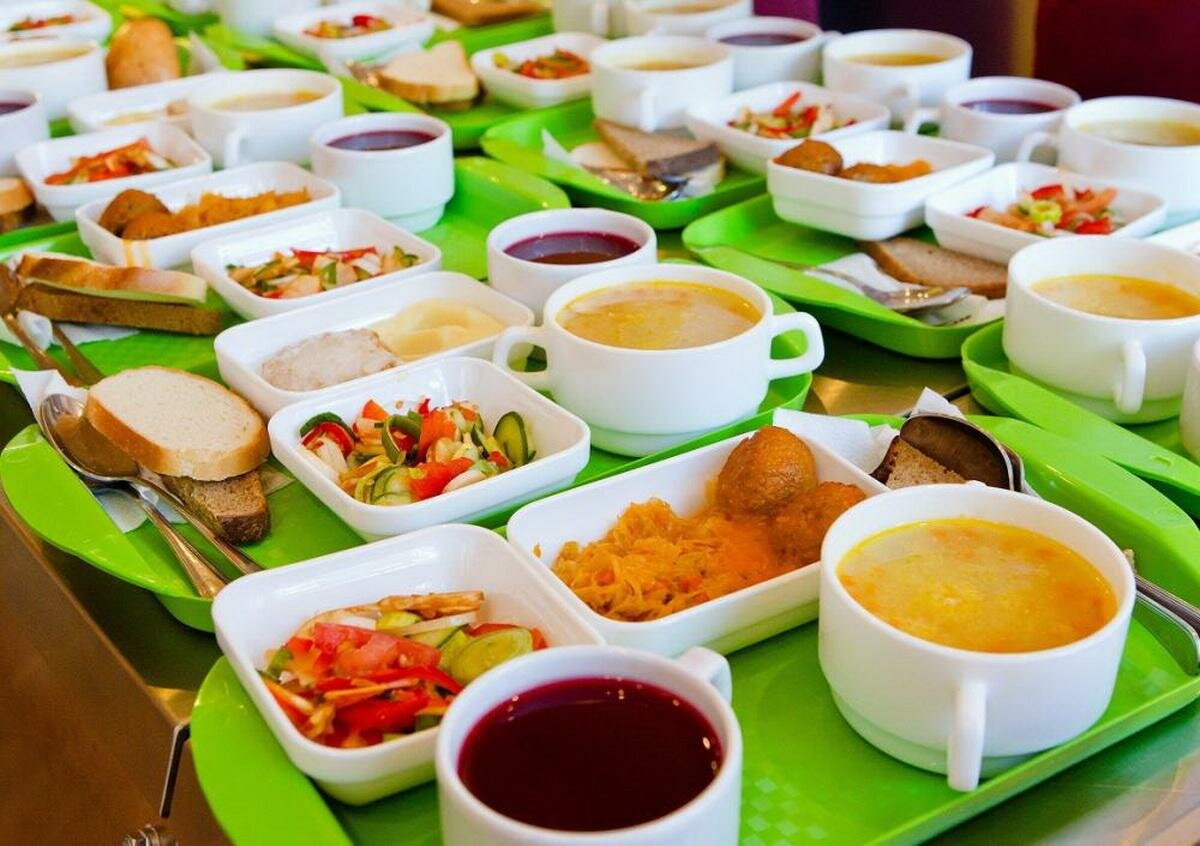 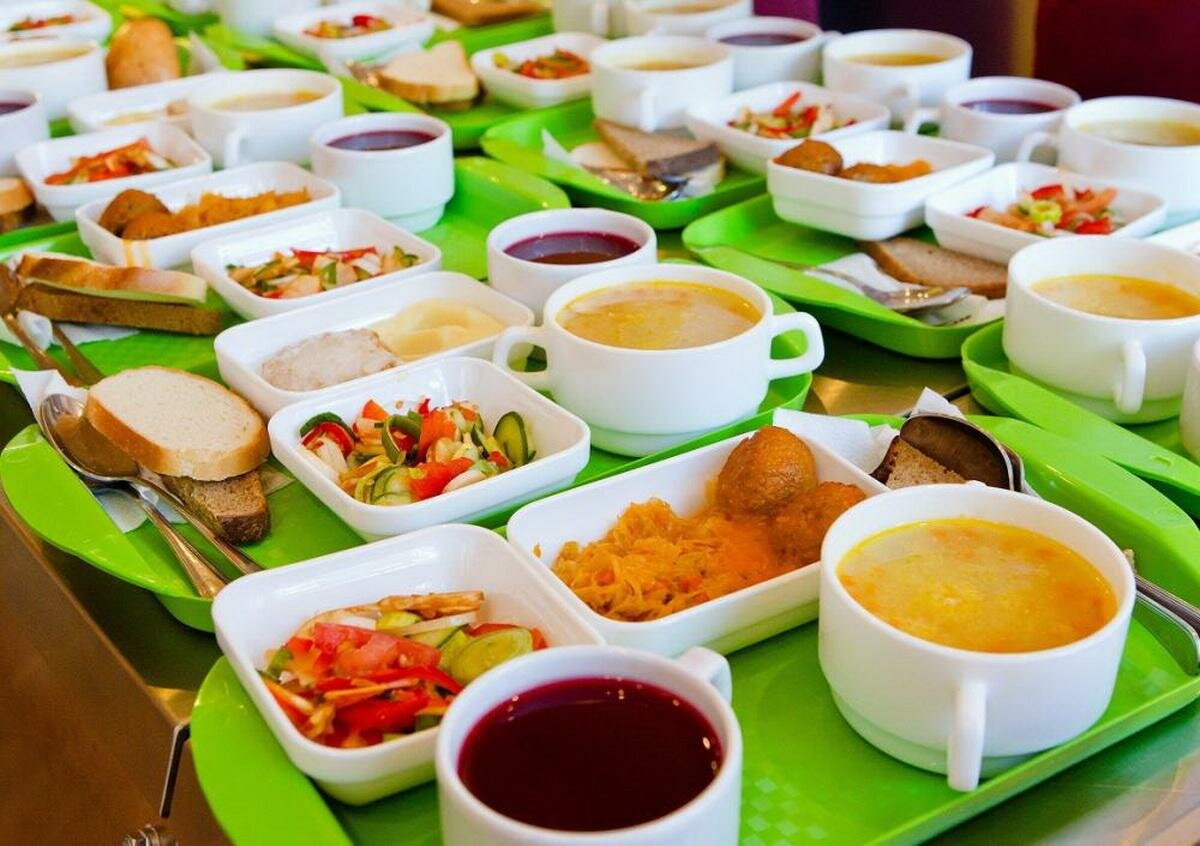 №Вид контроляДатаПроверяющие1Акция «Вкусная школа»10.01.-13.012Большая перемена19.01.2023Головань Ю.В., Качалкина В.В.Бец О.Ю.3Накрытие и прием пищи, ознакомление с меню, условия безопасного пребывания в столовой26.01.2023Головань Ю.В., Качалкина В.В.Бец О.Ю.4Сроки скоропортящихся продуктов в соответствии с сопроводительными документами15.02.2023Головань Ю.В., Качалкина В.В.Бец О.Ю.5Состояние столовой мебели, чистота пола,  санитарно-гигиенические условия (организация мытья рук, работа рециркулятора, наличие дезинфицирующих средств)14.03.2023Головань Ю.В., Качалкина В.В.Бец О.Ю..6Посещение пищеблока, Проверка проб в специальном холодильнике. Хранение готовой продукции. Температурный режим20.03.2023Головань Ю.В., Качалкина В.В.Бец О.Ю.7Технология приготовления блюд. Вес готовой продукции в соответствии с заявленным меню13.04.2023Головань Ю.В., Качалкина В.В.Бец О.Ю.8Ассортимент продукции в школьном буфете. Дегустация готовой продукции19.05.2023Головань Ю.В., Качалкина В.В.Бец О.Ю.